财政支出项目绩效评价报告     评价类型：□实施过程评价完成结果评价     项目名称： 征稽基础设施维护     项目单位： 海南省交通规费征稽局海口分局     主管部门： 海南省交通规费征稽局     评价时间：2020年 1月1日至2020 年 12 月 31日     组织方式：□财政部门 □主管部门项目单位     评价机构：□中介机构 □专家组 项目单位评价组      评价单位（盖章）：海南省交通规费征稽局海口分局               上报时间：2021年5月10日项目绩效目标表项目名称：征稽基础设施维护    注：以预算批复的绩效目标为准填列。项目基本信息表海南省交通规费征稽局海口分局财政支出项目绩效评价报告一、项目概况项目基本性质、用途和主要内容2020年度征稽基础设施维护项目为省财政预算项目，主要用于解决2020年我分局办公区内征稽基础设施维护，排除安全隐患。项目绩效目标     2020年度征稽基础设施维护项目为一次性项目当年度目标。二、项目资金使用及管理情况（一）项目资金到位情况分析2020年度征稽基础设施维护项目年初预算为69万元，实际到位69万元。资金来源于省财政资金，资金到位率100%，项目经费主要用于解决我局2020年征稽基础设施维护，资金到位及时，不存在影响项目进度的情况。（二）项目资金使用情况分析     项目实际使用资金,69万元，资金使用率为 100% ，全部用于解决我局2020年征稽基础设施维护。资金支出依据合规，无虚列项目支出，不存在截留、挤挪用等情况。（三）项目资金管理情况分析     2020年度征稽基础设施维护项目经费使用符合相关经费管理规定和项目管理规定，严格执行“收支两条线”管理原则，坚持“量入为出和专款专用”的原则，根据2020年度目标分解，将资金分配到具体单个项目上，实际使用过程中，严格执行财务制度、会计核算规范，加强项目资金的管控，是财政资金发挥最大效益。三、项目组织实施情况（一）项目组织情况分析为了保证征稽设备的正常运转，征收工作的管理和开展，各项专项业务费用的合理开支，更好、更完善地进行交通规费征收工作（二）项目管理情况分析为确保2020年度预算执行工作顺利开展，2020年制定了《2020年项目预算支出执行情况表》，每项责任目标包含预算数、已完成数、结余数、完成率、预计完成时间、责任科室和责任人7项内容。责任领导和各科室责任人依据该表认真履行职责，加强组织协调和督促检查，及时总结工作，加强日常管理，经过机关全体干部职工的努力，各项目标任务圆满完成。四、项目绩效情况（一）项目绩效目标完成情况分析1. 项目的经济性分析（1）项目成本（预算）控制情况我分局征稽基础设施维护项目预算总成本投入资金69万元，实际使用资金为69万元，项目成本有效控制在预算之内。项目成本（预算）节约情况各项目均根据实际情况分配项目使用资金，在项目的采购、实施费用进行严格规划和分配，合理利用项目投入的资金。2. 项目的效率性分析（1）项目的实施进度我分局在任务下达后，确定各项目负责机构及执行方式：办公室负责办公区楼梯间损坏改造；综合办公楼大门台阶及两侧花池渗水改造；综合业务大厅前台台面虫蛀木板更换；综合办公大楼外墙不漏修复；计财科负责会计档案室维护；会计档案室安装文书柜。项目完成质量征费稽查管理各子项目实施过程中，各项目负责科室对项目实施过程时时跟踪进度，对其项目实施的质量进行监督。通过严格的管理，使项目基本按质量要求完成，达到优良的标准。3. 项目的效益性分析（1）项目预期目标完成程度根据设立的绩效目标，较好完成了任务。项目实施对经济和社会的影响    项目内容符合我省征稽系统建设要求，项目的开展有效排除安全隐患，优化了征稽工作环境，提升征稽形象，项目已达到项目预期目标。五、综合评价情况及评价结论根据项目绩效评价自评工作的要求，我分局成立了项目绩效评价工作小组，对该项目进行了科学、客观、公正的绩效评价，了解、分析、衡量项目是否达到预期目标，项目资金使用是否有效，项目管理运行是否可持续等。经过评价小组评审，各项指标绝大多数达到了预期的效果，项目为优秀。 六、主要经验及做法、存在的问题和建议主要经验及做法：一是要统一思想，提高认识。要高度重视项目预算执行工作，要经常研究预算执行缓慢原因，及时调整无法支出的项目预算指标。二是要明确目标，落实责任。要切实明确目标任务，对照财政下达预算，逐笔资金进行分析，落实到人，加强督察督办。三是要规范资金使用。加强与省财政会计核算站沟通协调，严格按照程序和规定办理拨款和结算报销，确保资金安全。存在的问题和建议：项目政府采购程序过于复杂，审批时间长，严重影响项目按计划开展。建议：省财政进一步简化政府采购程序，加快审批速度。指标类型指标名称绩效目标绩效标准绩效标准绩效标准绩效标准指标类型指标名称绩效目标优良中差产出指标办公区楼梯间损坏改造6万元6万元6万元6.5万元6.8万元7万元产出指标综合办公楼大门台阶及两侧花池渗水改造5.6万元5.6万元5.6万元5.8万元6万元6.3万元产出指标综合业务大厅前台台面虫蛀木板更换7.4万元7.4万元7.4万元7.8万元8万元8.3万元产出指标综合办公大楼外墙不漏修复20万元20万元20万元21万元22万元23万元产出指标会计档案室维护1.6万元1.6万元1.6万元1.8万元2万元2.1万元产出指标会计档案室安装文书柜10万元10万元10万元11万元12万元13万元成效指标办公环境比改造前改善率95%95%95%-90%85&-80%70%成效指标办公场所排除安全隐患比改造前提升率95%95%95%-90%85&-80%70%成效指标征稽形象提升率95%95%95%-90%85&-80%70%成效指标服务对象满意度95%95%95%-90%85&-80%70%一、项目基本情况一、项目基本情况一、项目基本情况一、项目基本情况一、项目基本情况一、项目基本情况一、项目基本情况一、项目基本情况一、项目基本情况一、项目基本情况一、项目基本情况一、项目基本情况一、项目基本情况一、项目基本情况一、项目基本情况一、项目基本情况一、项目基本情况一、项目基本情况一、项目基本情况一、项目基本情况项目实施单位项目实施单位项目实施单位海南省交通规费征稽局海口分局海南省交通规费征稽局海口分局海南省交通规费征稽局海口分局海南省交通规费征稽局海口分局海南省交通规费征稽局海口分局主管部门主管部门主管部门主管部门主管部门主管部门海南省交通规费征稽局海南省交通规费征稽局海南省交通规费征稽局海南省交通规费征稽局海南省交通规费征稽局海南省交通规费征稽局项目负责人项目负责人项目负责人朱海冰朱海冰朱海冰朱海冰朱海冰联系电话联系电话联系电话联系电话联系电话联系电话667493906674939066749390667493906674939066749390地址地址地址海口市南沙路53号海口市南沙路53号海口市南沙路53号海口市南沙路53号海口市南沙路53号海口市南沙路53号海口市南沙路53号海口市南沙路53号海口市南沙路53号海口市南沙路53号海口市南沙路53号邮编邮编邮编570206570206570206项目类型项目类型项目类型经常性项目（  ）       一次性项目（ √  ）经常性项目（  ）       一次性项目（ √  ）经常性项目（  ）       一次性项目（ √  ）经常性项目（  ）       一次性项目（ √  ）经常性项目（  ）       一次性项目（ √  ）经常性项目（  ）       一次性项目（ √  ）经常性项目（  ）       一次性项目（ √  ）经常性项目（  ）       一次性项目（ √  ）经常性项目（  ）       一次性项目（ √  ）经常性项目（  ）       一次性项目（ √  ）经常性项目（  ）       一次性项目（ √  ）经常性项目（  ）       一次性项目（ √  ）经常性项目（  ）       一次性项目（ √  ）经常性项目（  ）       一次性项目（ √  ）经常性项目（  ）       一次性项目（ √  ）经常性项目（  ）       一次性项目（ √  ）经常性项目（  ）       一次性项目（ √  ）计划投资额（万元）计划投资额（万元）计划投资额（万元）6969实际到位资金（万元）实际到位资金（万元）实际到位资金（万元）实际到位资金（万元）实际到位资金（万元）69实际使用情况（万元）实际使用情况（万元）实际使用情况（万元）实际使用情况（万元）实际使用情况（万元）696969其中：中央财政其中：中央财政其中：中央财政其中：中央财政其中：中央财政其中：中央财政其中：中央财政其中：中央财政省财政省财政省财政省财政省财政省财政省财政省财政6969696969市县财政市县财政市县财政市县财政市县财政市县财政市县财政市县财政其他其他其他其他其他其他其他其他二、绩效评价指标评分（参考）二、绩效评价指标评分（参考）二、绩效评价指标评分（参考）二、绩效评价指标评分（参考）二、绩效评价指标评分（参考）二、绩效评价指标评分（参考）二、绩效评价指标评分（参考）二、绩效评价指标评分（参考）二、绩效评价指标评分（参考）二、绩效评价指标评分（参考）二、绩效评价指标评分（参考）二、绩效评价指标评分（参考）二、绩效评价指标评分（参考）二、绩效评价指标评分（参考）二、绩效评价指标评分（参考）二、绩效评价指标评分（参考）二、绩效评价指标评分（参考）二、绩效评价指标评分（参考）二、绩效评价指标评分（参考）一级指标一级指标分值分值分值二级指标二级指标二级指标分值分值三级指标三级指标三级指标三级指标分值分值得分得分得分项目决策项目决策202020项目目标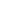 项目目标项目目标44目标内容目标内容目标内容目标内容44444项目决策项目决策202020决策过程决策过程决策过程88决策依据决策依据决策依据决策依据33333项目决策项目决策202020决策过程决策过程决策过程88决策程序决策程序决策程序决策程序55555项目决策项目决策202020资金分配资金分配资金分配88分配办法分配办法分配办法分配办法22222项目决策项目决策202020资金分配资金分配资金分配88分配结果分配结果分配结果分配结果66555项目管理项目管理252525资金到位资金到位资金到位55到位率到位率到位率到位率33333项目管理项目管理252525资金到位资金到位资金到位55到位时效到位时效到位时效到位时效22222项目管理项目管理252525资金管理资金管理资金管理1010资金使用资金使用资金使用资金使用77777项目管理项目管理252525资金管理资金管理资金管理1010财务管理财务管理财务管理财务管理33333项目管理项目管理252525组织实施组织实施组织实施1010组织机构组织机构组织机构组织机构11111项目管理项目管理252525组织实施组织实施组织实施1010管理制度管理制度管理制度管理制度99888项目绩效项目绩效555555项目产出项目产出项目产出1515产出数量产出数量产出数量产出数量55555项目绩效项目绩效555555项目产出项目产出项目产出1515产出质量产出质量产出质量产出质量44444项目绩效项目绩效555555项目产出项目产出项目产出1515产出时效产出时效产出时效产出时效33333项目绩效项目绩效555555项目产出项目产出项目产出1515产出成本产出成本产出成本产出成本33333项目绩效项目绩效555555项目效益项目效益项目效益4040经济效益经济效益经济效益经济效益88888项目绩效项目绩效555555项目效益项目效益项目效益4040社会效益社会效益社会效益社会效益88888项目绩效项目绩效555555项目效益项目效益项目效益4040环境效益环境效益环境效益环境效益88777项目绩效项目绩效555555项目效益项目效益项目效益4040可持续影响可持续影响可持续影响可持续影响88888项目绩效项目绩效555555项目效益项目效益项目效益4040服务对象满意度服务对象满意度服务对象满意度服务对象满意度88777总分总分100100100100100100100969696评价等次评价等次评价等次评价等次评价等次评价等次评价等次评价等次评价等次评价等次三、评价人员三、评价人员三、评价人员三、评价人员三、评价人员三、评价人员三、评价人员三、评价人员三、评价人员三、评价人员三、评价人员三、评价人员三、评价人员三、评价人员三、评价人员三、评价人员三、评价人员三、评价人员三、评价人员姓  名姓  名姓  名职务/职称职务/职称职务/职称职务/职称单   位单   位单   位单   位单   位单   位项目评分项目评分项目评分签 字签 字签 字张海鹏张海鹏张海鹏局长局长局长局长海南省交通规费征稽局海口分局海南省交通规费征稽局海口分局海南省交通规费征稽局海口分局海南省交通规费征稽局海口分局海南省交通规费征稽局海口分局海南省交通规费征稽局海口分局969696林瑜林瑜林瑜副局长副局长副局长副局长海南省交通规费征稽局海口分局海南省交通规费征稽局海口分局海南省交通规费征稽局海口分局海南省交通规费征稽局海口分局海南省交通规费征稽局海口分局海南省交通规费征稽局海口分局969696符绪标符绪标符绪标副局长副局长副局长副局长海南省交通规费征稽局海口分局海南省交通规费征稽局海口分局海南省交通规费征稽局海口分局海南省交通规费征稽局海口分局海南省交通规费征稽局海口分局海南省交通规费征稽局海口分局969696朱海冰朱海冰朱海冰办公室主任办公室主任办公室主任办公室主任海南省交通规费征稽局海口分局海南省交通规费征稽局海口分局海南省交通规费征稽局海口分局海南省交通规费征稽局海口分局海南省交通规费征稽局海口分局海南省交通规费征稽局海口分局969696周美玲周美玲周美玲计财科科长计财科科长计财科科长计财科科长海南省交通规费征稽局海口分局海南省交通规费征稽局海口分局海南省交通规费征稽局海口分局海南省交通规费征稽局海口分局海南省交通规费征稽局海口分局海南省交通规费征稽局海口分局969696严铮晶严铮晶严铮晶法规科科长法规科科长法规科科长法规科科长海南省交通规费征稽局海口分局海南省交通规费征稽局海口分局海南省交通规费征稽局海口分局海南省交通规费征稽局海口分局海南省交通规费征稽局海口分局海南省交通规费征稽局海口分局969696文阳文阳文阳稽查科科长稽查科科长稽查科科长稽查科科长海南省交通规费征稽局海口分局海南省交通规费征稽局海口分局海南省交通规费征稽局海口分局海南省交通规费征稽局海口分局海南省交通规费征稽局海口分局海南省交通规费征稽局海口分局969696许晓岗许晓岗许晓岗征收科科长征收科科长征收科科长征收科科长海南省交通规费征稽局海口分局海南省交通规费征稽局海口分局海南省交通规费征稽局海口分局海南省交通规费征稽局海口分局海南省交通规费征稽局海口分局海南省交通规费征稽局海口分局969696合计合计合计平均得分平均得分平均得分评价工作组组长（签字并单位盖章）：年    月   日评价工作组组长（签字并单位盖章）：年    月   日评价工作组组长（签字并单位盖章）：年    月   日评价工作组组长（签字并单位盖章）：年    月   日评价工作组组长（签字并单位盖章）：年    月   日评价工作组组长（签字并单位盖章）：年    月   日评价工作组组长（签字并单位盖章）：年    月   日评价工作组组长（签字并单位盖章）：年    月   日评价工作组组长（签字并单位盖章）：年    月   日评价工作组组长（签字并单位盖章）：年    月   日评价工作组组长（签字并单位盖章）：年    月   日评价工作组组长（签字并单位盖章）：年    月   日评价工作组组长（签字并单位盖章）：年    月   日评价工作组组长（签字并单位盖章）：年    月   日评价工作组组长（签字并单位盖章）：年    月   日评价工作组组长（签字并单位盖章）：年    月   日评价工作组组长（签字并单位盖章）：年    月   日评价工作组组长（签字并单位盖章）：年    月   日评价工作组组长（签字并单位盖章）：年    月   日